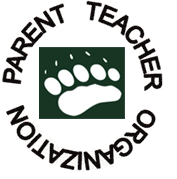 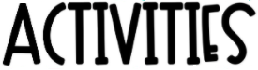 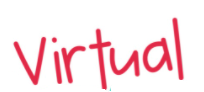 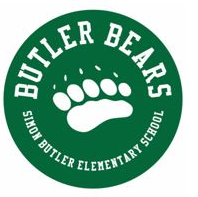 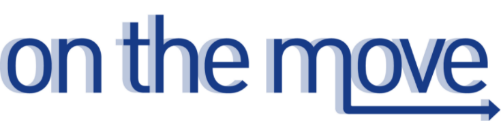 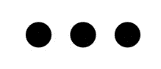 Clues:1. Where do bears hibernate in the winter?2. Butler Welcomes everyone!3. Where do the wheels on the bus go round and round?4. Throw the ball, not too high, not too hard! 5. Have you ever seen a rock climb? 6. The littlest kids run and play here.7. A popular place at Butler to visit… and maybe even have a wedding!